Муниципальное бюджетное общеобразовательное учреждение«Средняя общеобразовательная школа № 16 имени Ф.Г. Шпака Белоглинского района»Инновационный проект «Юнармеец – сила будущей России»Авторы проекта: Рыкало Е.П. педагог-организатор, 		         Залитко О.Ю. учитель истории и обществознанияНовопавловка, 2019 Содержание1.Обоснование темы проекта. Обоснование темы проекта. Актуальность для развития системы образования, соответствие ведущим инновационным направлениям развития образования Краснодарского края. Нормативно-правовое обеспечение инновационного проекта. Проблема, решаемая в ходе инновационной деятельности. Степень теоретической и практической проработанности проблемы. Изучение и сравнительный анализ опыта реализации аналогичного проекта в РФ и Краснодарском крае.Результаты инновационной деятельности по теме проекта на момент участия в конкурсе (степень разработанности инновации с предоставлением перечня ранее изданных материалов – публикаций, методических разработок). Программа инновационной деятельности.Цель, задачи и перспективы реализации проекта.Основная идея инновационного проекта.Описание продуктов инновационной деятельности.Описание целевых групп, на которые они ориентированы.Состав работ.3.1. Формирование нормативных правовых и организационно-методических условий системной инновационной деятельности.3.2. Мероприятия, направленные на реализацию проекта.3.4. Мероприятия по внедрению и распространению инновационных практик.4. Модель авторской методической сети.4.1. Цели и задачи сетевого взаимодействия, количество и состав участников.4.2. Схема, формы и методы сетевого взаимодействия (совместные события, проекты, совместная учебно-познавательная, исследовательская, творческая деятельность и пр.).4.3 Количество организаций, учреждений, муниципалитетов, вовлеченных в сеть.4.4. Содержание и формы реализации сетевых мероприятий (конференции, вебинары, мастер-классы и пр.).4.5. Нормативные акты, регулирующие сетевое взаимодействие.4.6. План развития и поддержки методической сети.5.Ожидаемые результаты.6. План-график выполнения работ.7. Обоснование наличия необходимых ресурсов для выполнения задач инновационной программы. Материально-техническая база.Название проекта:  «Юнармеец – сила будущей России»Авторы проекта: Рыкало Е.П. педагог-организатор, 		         Залитко О.Ю. учитель истории и обществознанияМесто работы: муниципальное бюджетное общеобразовательное учреждение «Средняя общеобразовательная школа № 16 имени Ф.Г. Шпака Белоглинского района»Контактный телефон:8(86154) 94238Адрес электронной почты: school16@blg.kubannet.ruАннотация:  проект направлен на воспитание личности, умеющей мыслить, созидать, формировать собственное мировоззрение посредством применения воспитательных практик, основанных на идеях патриотизма, нравственности, гражданственности в контексте исторических, культурных, социально-экономических возможностей с. Новопавловка  Белоглинского района Краснодарского краяПроект долгосрочный:  с август  2019 г. по  май  2021 г.Данный проект составлен с учетом конкретных условий школы, села, особенностей ученического коллектива, возрастных и индивидуальных особенностей детей. Наша сельская школа  не имеет больших  возможностей для привлечения детей во внеурочное время, поэтому при активной поддержке администрации Новопавловкого сельского поселения в 2018 году учащиеся 6,8 классов вступили во всероссийское детско-юношеское военно-патриотическое движение «Юнармия». Юнармейцы делом доказывают, что любить и беречь свою Родину – это задача первостепенной важности для каждого школьника. У родителей и учащихся появилось желание присоединиться к этому движению. Инновационность проекта заключается в том, что на основе анализа нормативно-правовой базы организации военно-патриотического воспитания учащихся школы  во внеурочной деятельности и обобщения опыта данной работы будет разработана современная организационно-методическая модель данного направления воспитания в условиях маленькой сельской школы, имеющей ограниченный  доступ к значимым историческим местам, крупным культурным центрам, испытывающей финансовые трудности в организации поисковых экспедиций, экскурсий и оформлении продукта их деятельности; будут разработаны и апробированы критерии оценки результатов и эффективности военно-патриотического воспитания в системе внеурочной работы  школы, позволяющие целенаправленно усовершенствовать  содержание, формы и методы военно-патриотического воспитания в зависимости от его целей.Структура представляемого инновационного проекта	1.Обоснование темы проекта. 	1.1 Обоснование темы проекта. Актуальность для развития системы образования, соответствие ведущим инновационным направлениям развития образования Краснодарского края.Становление гражданского общества и правового государства в нашей стране во многом зависит от уровня гражданского образования и патриотического воспитания. Сегодня коренным образом меняются отношения гражданина России с государством и обществом. Он получил большие возможности реализовать себя как самостоятельную личность в различных областях жизни и в то же время возросла ответственность за свою судьбу и судьбу других людей. В этих условиях патриотизм становится важнейшей ценностью, интегрирующей не только социальный, но и духовно--нравственный, идеологический, культурно-исторический, военный  и другие аспекты. В условиях становления гражданского общества и правового государства необходимо осуществлять воспитание принципиально нового, демократического типа личности, способной к инновациям, к организации собственной жизни и деятельности, делами общества, готовой рассчитывать на собственные силы, собственным трудом обеспечивать свою материальную независимость. В формирование такой гражданской личности, сочетающей в себе развитую нравственную, правовую и политическую культуру, ощутимый вклад должна  внести современная школа.  В  Законе РФ «Об образовании» дано понятие: «Под образованием в настоящем Законе понимается целенаправленный процесс воспитания и обучения в интересах человека, общества, государства...». Если принять воспитание как целенаправленную организацию процесса вхождения ребёнка в современное общество, развитие его способностей, формирование системы ценностных отношений ребёнка к окружающему миру во всех его проявлениях, становится понятным, что главным результатом будет Личность, способная строить жизнь, достойную Человека. Эффективное воспитание юных россиян сегодня - это путь к духовному возрождению общества, восстановлению величия страны в сознании людей. Результативность такого воспитания проявляется в системе отношений ребёнка к действительности, его творческой самоотдаче. Показатель его действительности - убеждённость, патриотическая направленность поступков и всей жизни воспитанников, верных сынов Отечества.Положение в обществе отчетливо доказывает востребованность  патриотического воспитания подрастающего поколения, налаживания четкой системы в его осуществлении. Военно-патриотическое воспитание вооружает юного гражданина важнейшими морально – психологическими качествами. За долгие годы существования школы в селе Новопавловка  накоплен значительный опыт работы по формированию у учащихся патриотических чувств и убеждений, стимулирующих эмоционально-образную, нравственно-эстетическую, патриотическую и творческую активность. Муниципальное  общеобразовательное  учреждение «Средняя общеобразовательная школа № 16 Белоглинского района»  ориентирована на воспитание всех и каждого учащегося с учетом их индивидуальных (возрастных, психологических, интеллектуальных и других) особенностей, путем создания адаптивной системы по военно-патриотическому воспитанию как социального заказа общества Российской Федерации, вступившей в 21 век. В школе успешно реализуется программа военно-патриотического воспитания школьников. Реализация  школьной программы по военно-патриотическому воспитанию позволила сделать выводы о том, что в школе сложилась система патриотического воспитания. Имеются позитивные результаты: большое количество побед и наград, завоеванных школой на конкурсах, олимпиадах, спортивных соревнованиях муниципального и регионального уровней. Выпускники школы – это молодежь с активной гражданской  и жизненной позицией. Увеличилось количество юношей,  выбирающих профессию военного, нет отказников из числа выпускников школы от призыва на военную службу.Изучение и анализ рассматриваемой проблемы позволяют сделать вывод о том, что необходимо всемерно повышать содержательный, познавательный, деятельностныйподходы к патриотическому воспитанию школьников, используя для этого разнообразные условия, пути, формы и методы психологического воздействия средствами поисковой и исследовательской работы. Важно, чтобы патриотические взгляды и убеждения стали нормой, основным принципом поведения учащихся в повседневной жизни.На сегодняшний день «в нашей стране существует более пяти тысяч организаций патриотической направленности, тех,  кто любит и хочет заниматься нашей историей, тех, кто верит, что у нашей страны великое будущее, тех, кто верит в нашу молодежь, в школьников, в подрастающее поколение» - сказал министр обороны генерал армии С.К. Шойгу. В настоящее время наиболее актуальной формой патриотического воспитания является организация работы отрядов всероссийского детско-юношеского военно-патриотического движения «Юнармия». По словам министра, цель движения в том, чтобы каждый юнармеец свято верил в свое Отечество, любил свою Родину, знал свою историю, гордился подвигами отцов и дедов и понимал, к чему можно и нужно стремиться.При активной поддержке администрации Новопавловкого сельского поселения в 2018 году учащиеся 6,8 классов пополнили ряды   всероссийского детско-юношеского военно-патриотического движения «Юнармия». Юнармейцы делом доказывают, что любить и беречь свою Родину – это задача первостепенной важности для каждого школьника. У родителей и учащихся  появилось желание присоединиться к всероссийскому детско-юношескому военно-патриотическому движению «Юнармия».Администрация Новопавловкого сельского поселения и МБОУ СОШ №16 обратились  к депутату ЗСК Краснодарского края  Беловол Ж.В.с просьбой о приобретении формы для 20 юнармейцев отряда  «Родина».  В параде ко Дню Победы  9 мая юнармейцы  участвовали  в уставной форме «Юнармии».Все ребята юнармейского отряда являются активными участниками мероприятий школы и поселения  (Приложение 2). Наша сельская школа не имеет большихвозможностей для привлечения детей во внеурочное время, а реализация проекта позволит заинтересовать их, принять участие в увлекательных экскурсиях, экспедициях, спартакиадах, туристических походах. Одним  из главных направлений   работы юнармейцев  будет приобщение школьников к поисковой и исследовательской деятельности, что  позволит воспитывать  у  учащихся  мировоззренческие, эстетические, нравственные, патриотические чувства и убеждения, позволяет им правильно осмыслить свое отношение к окружающему, выполнить свой долг и обязанности перед Родиной и обществом. Поисковая и исследовательская работа воспитывает  у школьников доброту, преданность Родине,  делает  школьниковвысококультурными,  мыслящими людьми, то есть гражданами и патриотами своей страны.За такими людьми - будущее России.1.2 Нормативно-правовое обеспечение инновационного проекта- Конституция  РФ- Гражданский кодекс РФ- Закон Российской Федерации от 29 декабря 2012 г. № 273-ФЗ «Об образовании в РФ»-   Концепция  развития единой информационной среды, разработанной  в соответствии с положениями ФЗ от 29 декабря 2012 г. № 273-ФЗ «Об образовании в РФ», государственной программы РФ «Развитие образования» на 2013-2020 годы, утвержденная распоряжением Правительства РФ от 22 ноября 2012 г. № 2148-р- Концепция  развития  и повышения эффективности патриотического (военно-патриотического) воспитания в ДОСААФ России в 2016-2020 годах-Государственная  программа  «Патриотическое воспитание граждан Российской Федерации на 2016-2020 годы», утвержденная  постановлением Правительства РФ от 30.12.2015 № 1493- Государственная  программа Краснодарского края «Развитие        образования», утвержденная  постановлением главы администрации (губернатора) Краснодарского края от 05.10.2015 №939- Устав  МБОУ СОШ № 16- локальные  акты  МБОУ СОШ № 16 	-Устав  всероссийского детско-юношеского военно-патриотического движения «Юнармия»1.3Проблема, решаемая в ходе инновационной деятельности. Степень теоретической и практической проработанности проблемы. Изучение и сравнительный анализ опыта реализации аналогичного проекта в РФ и Краснодарском крае.	Проект «Юнармеец – сила будущей России» поможет реализовать  инновационную воспитательную практику, направленную на создание условий для формирования мыслящей личности гражданина и патриота России, Кубани путем совершенствования и развития системы патриотического воспитания учащихся, способной на основе консолидации усилий педагогического коллектива школы, органов школьного, местного самоуправления, общественных организаций, родительского сообщества, средств массовой информации решать задачи патриотического воспитания учащихся школы.Проект направлен на реализацию разнообразных интересов, творческого потенциала учащихся, развитие в каждом ребенке стремлений стать лучше, знать больше, преодолеть себя, столкнувшись с трудностями; на сотрудничество сверстников разного возраста и взрослых при подготовке общественно полезных дел. Реализация проекта позволит заинтересовать школьников в поисковых экспедициях, исследованиях, в увлекательных экскурсиях, спартакиадах, туристических походах.Рабочей группой проекта «Юнармеец-сила будущей России» изучен и проанализирован опыт уже реализованных военно-патриотических проектов Республики Башкортостан, Курской области (ОБОУ «Лицей-интернат поселка имени Маршала Жукова»), Тверской области, работа общественно- патриотического отряда «Оплот», Ульяновской области с целью извлечения положительного опыта использования воспитательных технологий, направленных на патриотическое воспитание школьников. 1.4 Результаты инновационной деятельности по теме проекта на момент участия в конкурсе (степень разработанности инновации с предоставлением перечня ранее изданных материалов – публикаций, методических разработок). Зинченко Г.И. - «Использование современных образовательных технологий в преподавании курса кубановедения», Зинченко З.В. – «Духовно-нравственное развитие личности младшего школьника на уроках кубановедения и ОПК», Игнатенко Л.И. – «Урок – исследование «Всепроникающий лиризм-специфика поэзии С. Есенина».Залитко О.Ю. «Воспитательные практики развития юнармейского движения в МБОУ СОШ №16 Белоглинского района»	2. Программа инновационной деятельности.2.1 Цель, задачи и перспективы реализации проектаЦель проекта: создание условий для формирования мыслящей личности гражданина и патриота России Кубани путем совершенствования и развития системы патриотического воспитания учащихся, способной на основе консолидации усилий педагогического коллектива школы, органов школьного, местного самоуправления, общественных организаций, родительского сообщества, средств массовой информации решать задачи патриотического воспитания учащихся школы.Задачи:определить основные направления дальнейшего совершенствования и развития системы патриотического воспитания в школе;выявить условия для формирования у подрастающего поколения патриотизма;определить приоритетные направления работы юнармейского отряда «Родина» и мероприятия по их реализации;определить этапы реализации программы.Проект предназначен для учащихся 5-11 классов, родителей, общественных организаций с. Новопавловка Белоглинского района, общеобразовательных организаций Белоглинского района. Направления проекта Духовно-нравственное - «Моя малая родина»  (экскурсии, походы по родному краю, посещение  школьного музея и музеев краеведческой направленности Краснодарского края,  составление родословной своей семьи, акция «Вахта памяти», сбор информации об односельчанах - участниках Великой Отечественной войны, посещение вдов ветеранов; встречи с ветеранами и участниками боевых действий в Афганистане и Чечне);Военно-историческое - «Не меркнет летопись побед»  (Работа школьного музея (поисковая работа по сбору информации: о новопавловцах-участниках Великой Отечественной войны для создания  «Стены Памяти и Славы»; о героях Гражданской войны; о людях, прославивших наше село своим трудом), День  России и День Государственного флага Российской Федерации, дни воинской славы, уроки мужества, месячник оборонно-массовой и военно-патриотической работы; работа юнармейского отряда «Родина»; тактические учения юнармейского отряда «Родина»); Профессионально-деятельностное - «И в нашем крае есть герои»(Акции помощи ветеранам и работникам тыла; акция «Вахта Памяти»; Акции по благоустройству памятных мест);Физкультурно-оздоровительное - «Кубань начинается с тебя» (спортивные соревнования, дни здоровья, спартакиады, сдача норм ГТО, туристические походы).   Художественно-эстетическое - «Мир памяти, мир сердца, мир души» (оформление тематических выставок; конкурс  сочинений,  рисунков,  презентаций «Мы- наследники Победы»; межрегиональный  фестиваль военно-патриотической песни «Войны священные страницы»; издание книги «Слава новопавловцам», баннера о 200 новопавловцах, участниках Великой Отечественной войны).Для решения поставленных задач используется сложившееся социально-педагогическое пространство. Юнармейский отряд «Родина» продолжает поисково-исследовательскую работу,организованную   в школе в рамках плана работы школьного музея, налаживает связи по сотрудничеству с музеями   школ Белоглинского района, библиотекой, общественными организациями Новопавловского сельского поселения, Депутатским корпусом, Советом ветеранов, администрацией Новопавловского сельского поселения.Воспитательная работа строится с учетом возрастного критерия. При планировании работы учитываются традиционные, муниципальные, региональные, всероссийские мероприятия, связанные с юбилейными и государственными датами; положения муниципальных, региональных, федеральных конкурсов.Этапы реализации проекта: Проектный 15 августа-1сентября 2019г. Цель: подготовка условий создания системы военно-патриотического воспитания.Задачи: изучить нормативную базу.проанализировать материально-технические, педагогические  условия реализации проекта; подобрать диагностические методики по основным направлениям проекта. изучение и анализ  уже реализованных военно-патриотических проектовРеспублики Башкортостан, Курской, Тверской областей, Ставропольского края с целью извлечения положительного опытаанкетирование учащихся и их родителей для установления необходимости реализации данного проекта Практический 1 сентября 2019г. -март 2021г. Цель: реализация проекта по военно-патриотическому воспитанию. Задачи: отработать содержание деятельности, наиболее эффективные формы и методы воспитательного воздействия. расширение Юнармейского состава среди учащихся школы.создание информационного стенда о работе и результатах юнармейского движения.оптимизировать работу школьного музея в рамках	Военно-исторического направления «Не меркнет летопись побед»вцелях возрождения и сохранения культурных и духовно-нравственных ценностей родного края, школы. обогащать содержание военно-патриотического воспитания. расширять и укреплять связи и отношения школы с учреждениями Белоглинского района и других муниципалитетов. вовлекать в систему военно-патриотического воспитания учащихся родителей и жителей поселения. проводить мониторинг реализации проекта. принимать участие в конкурсах и различных мероприятиях по военно-патриотическому воспитанию.Аналитический март-май 2021г. Цель: анализ итогов реализации проекта. Задачи: 	обобщить результаты работы  школы и юнармейского движения по данному проекту.провести коррекцию затруднений в реализации проекта.анкетирование обучающихся и их родителей с целью выявления уровня гражданско-патриотических качеств. обработка и интерпретация данных. определение путей и перспектив дальнейшего развития.2.2 Основная идея инновационного проектаВоспитать личность, умеющую мыслить, созидать, формировать собственное мировоззрение посредством применения воспитательных практик, основанных на идеях патриотизма, нравственности, гражданственности в контексте исторических, культурных, социально-экономических возможностей с. Новопавловка Белоглинского района Краснодарского края. 2.3 Описание продуктов инновационной деятельности2.4 Описание целевых групп, на которые они ориентированыПроект ориентирован на учащихся и их родителей 5-11классов МБОУ СОШ № 16,  общественные организации, образовательные организации Белоглинского района. 3. Состав работ.3.1 Формирование нормативных правовых и организационно-методических условий системной инновационной деятельности.3.2 Мероприятия, направленные на реализацию проектаПлан мероприятий по реализации проекта4. Модель авторской методической сети.4.1. Цели и задачи сетевого взаимодействия, количество и состав участников.Цель сетевого взаимодействия: обеспечение возможности освоения обучающимися инновационной воспитательной программы и дополнительных образовательных программ с использованием ресурсов организаций, осуществляющих  образовательную деятельность, с использованием ресурсов организаций – социальных партнеров. Задачи сетевого взаимодействия: 1. повышение качества реализации образовательных программ всех уровней; 2. реализация дополнительных образовательных программ; 3. повышение интереса учащихся и родителей к образовательному и воспитательному процессам; 4. обеспечение оптимальных условий для поиска информации;5. совместная разработка мероприятий; 6. взаимозачет образовательных достижений	 участниками сетевого взаимодействия. Партнёры: работники МБУК «Новопавловская клубная система»  СДК села Новопавловка, Совет ветеранов Новопавловского сельского поселения, администрация Новопавловского сельского поселения, Совет ветеранов Белоглинского района, Территориальные органы местного самоуправления (ТОС), БИЦ «Родная Земля», Белоглинский районный исторический музей, родители учащихся, ООО «Колхоз Родина», Депутатский корпус. 4.2 Схема, формы и методы сетевого взаимодействия (совместные события, проекты, совместная учебно-познавательная, исследовательская, творческая деятельность и пр.).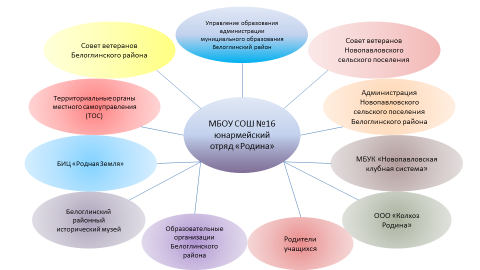 4.3 Количество организаций, учреждений, муниципалитетов, вовлеченных в сеть.4.4 Содержание и формы реализации сетевых мероприятий (конференции, вебинары, мастер-классы и пр.). 4.5 Нормативные акты, регулирующие сетевое взаимодействиеЗакон Российской Федерации от 29 декабря 2012 г. № 273-ФЗ «Об образовании в РФ»Устав муниципального бюджетного общеобразовательного учреждения «Средняя общеобразовательная школа № 16 имени Ф.Г. Шпака Белоглинского района»Договоры (соглашения) между участниками сетевого взаимодействия Локальные акты образовательных организаций – участников сетевого взаимодействия Ожидаемые результаты.6. План-график выполнения работ.7. Обоснование наличия необходимых ресурсов для выполнения задач инновационной программы. Материально-техническая база.Сведения об организации-инициаторе проекта Муниципальное бюджетное общеобразовательное учреждение «Средняя общеобразовательная  школа №16 Белоглинского района» отсчитывает свою историю с 1876 года, когда она имела статус церковно-приходской, её посещали 52 мальчика и 2 девочки. В 1932 году в селе построили здание для колхозной молодежи. В 1935 году в селе состоялся 1 выпуск  семилетней школы. В 1949 году школа стала средней. А в 1952 году состоялся первый выпуск учащихся, закончивших среднюю школу. В 2007 году школа стала победителем приоритетного национального проекта «Образование». В 2016 году школа отметила 140-летний юбилей со дня ее образования.В школе обучается 220 учеников, работает 19 педагогических работников. 1 учитель имеет звание «Заслуженный учитель Кубани», 3 - «Почетный работник общего образования РФ», 2 – победители ПНПО.7 учителей имеют высшую категорию, 9 – первую. Доля педагогов с высшим образованием- 95%.100% учителей прошли курсовую подготовку по внедрению ФГОС НОО и СОО. Учителя школы делятся опытом работы в региональных научно-методических журналах. Зинченко Г.И. - «Использование современных образовательных технологий в преподавании курса кубановедения» («Кубанская школа» № 3 июль 2010 г.), Зинченко З.В. – «Духовно-нравственное развитие личности младшего школьника на уроках кубановедения и ОПК» («Методический поиск: проблемы и решения» № 2 (10) 2011 г.), Игнатенко Л.И. – «Урок – исследование «Всепроникающий лиризм – специфика поэзии С. Есенина»» («Методический поиск: проблемы и решения» № 1 (12) 2012 г.).Материальные ресурсыШкола располагается в двухэтажном здании капитального исполнения. Общая площадь помещений 2214 м2, 14 классных комнат площадью 880м2, которые оснащены 10 интерактивными досками, 3 мультимедийными проекторами, принтерами. Кабинеты химии, физики, биологии и географии оснащены учебно-лабораторным оборудованием для практических и лабораторных работ. Имеется спортивный зал, тир, музейная комната, столовая на 90 посадочных мест. 100% учащихся охвачены горячим питанием; численность обучающихся, имеющих льготное обеспечение горячим питанием – 58. Школьная библиотека имеет книжный фонд (включая школьные учебники) – 6426 ед., в том числе школьных учебников - 3097 ед. Медицинский кабинет укомплектован мебелью, оборудованием в соответствии с нормативным перечнем оборудования для проведения медицинских осмотров, прививок, оказания первой медицинской помощи. В школе имеется автобус ПАЗ 32053-70.Территория школы оборудована наружным освещением, пешеходными дорожками и подъездными путями, ограждением, внутренним и наружным видеонаблюдением. Здания школы оснащены современными системами жизнеобеспечения: газовой котельной; вентиляцией; горячей и холодной водой; системой противопожарной сигнализации и оповещения людей о пожаре; системой охранной сигнализации; «тревожной» кнопкой вызова вневедомственной охраны. Питьевой режим в школе осуществляется через питьевые фонтанчики, расположенные на 1 этаже школы. Здание школы оснащено санитарными узлами для девочек и мальчиков. В школе имеется компьютерный класс, локальная компьютерная сеть, электронная почта, сайт образовательного учреждения.21 компьютер из 48 подключены к сети Интернет. В школе имеется учебно-опытный земельный участок площадью 10200 м2. Помещения и участки соответствуют государственным санитарно-эпидемиологическим требованиям к устройству, правилам и нормативам работы общеобразовательных учреждений СанПиН 2.4.2.2821-10. По программе «Доступная среда» обеспечен доступ в здание образовательной организации инвалидов и лиц с ОВЗ. При входе в здание школы оборудован пандус, кнопка вызова сотрудников. Вход в здание школы и в учебные кабинеты оснащены тактильными табличками; оборудован кабинет входной дверью для инвалидов-колясочников, специальными ученическими столами.№ п/пДеятельность в рамках реализации проекта «Юнармеец – сила будущей России»УчастникидеятельностиСроки1Издание приказа о создании рабочей группы проекта Директор школыАвгуст  2019 г.2Проведение педагогического совета школы об утверждении проекта Директор школыАвгуст  2019 г.3Изучение научно-методической литературыРабочая группаАвгуст-сентябрь  2019 г.4Изучение нормативно-правового обеспечения проекта (прилагается)Рабочая группаАвгуст-сентябрь  2019 г.5Определение концептуальных положений по изучению эффективности воспитательного процесса в школеРабочая группаАвгуст-сентябрь  2019 г.6Организация работы семинара по теории и практике патриотического воспитания учащихсяРабочая группаНоябрь 2019 г.7Согласование проекта с учредителями ПООДиректор школы, глава Новопавловского сельского поселенияНоябрь  2019 г.8Разработка положений проводимых мероприятий юнармейского отряда «Родина»Директор школы, педагог-организатор, преподаватель-организатор ОБЖСентябрь-ноябрь 2019 г.9Согласование графиков проведения мероприятий с партнерамиДиректор школы, педагог-организатор, преподаватель-организатор ОБЖСентябрь-ноябрь 2019 г.10Издание приказов о проведении мероприятий, реализуемых по направлениям в рамках проектаДиректор школы, педагог-организатор, преподаватель-организатор ОБЖСентябрь-ноябрь 2019 г.11Заключение договоров с организациями о сотрудничестве в рамках проектаДиректор школыСентябрь-октябрь 2019 г.12Формирование материально-технической и нормативной базы проекта Директор школыСентябрь-ноябрь 2019 г.13Издание приказа о реализации проектаДиректор школыДекабрь 2019 г.№МероприятиеУчастникиСроки проведенияОтветственныйОтчет о мероприятии1Благотворительная акция «Подари жизнь» (сбор средств для тяжелобольных детей)1-4 кл., 5-10 кл. (юнармейцы), 11 кл. 17.12-23.12.2019г. Рыкало Е.П., педагог-организаторфото2Месячник  оборонно-массовой и военно-патриотической работы (трудовой тимуровский десант «Память»; оформление тематической выставки с использованием «Стена Памяти и Славы»; поиск и подготовка информации для  книги «Слава жителям села Новопавловка»; акция «Пусть поколения знают»), спортивные соревнования, тактические учения юнармейского отряда «Родина»1-4 кл., 5-10 кл. (юнармейцы), 11 кл.23.01- 22.02.2020г. Рыкало Е.П. педагог-организатор,  Сулохин А.Д., преподаватель-организатор ОБЖКл. руководителиФото, сценарии мероприятий, тактических учений, спортивных соревнований3Музейный урок «Село Новопавловка во время оккупации» (использование оборудования музея)Юнармейские отряды 5-7 классов31.01.2020г.Руководитель школьного музея Залитко О.Ю., Кл. руководителиФото, сценарий4Урок мужества «Помнит сердце, не забудет никогда», посвященный 76-летию освобождения района от немецко-фашистских захватчиковЮнармейский отряд 8 класса20.02.2020г. МБУК «Новопавловская библиотека», кл. руководительФото5Парад юнармейских отрядовЮнармейцы 5-10 классовМарт 2020г. Рыкало Е.П  педагог-организатор, кл. руководителиФото6Научно-практическая конференция «Да будут памятью хранимы», посвященная 75-летию Победы в Великой Отечественной войне5-11 кл. Апрель 2020г. Руководитель школьного музея Залитко О.Ю., кл. руководителиФото, отчет7Акция «Свеча Памяти» 1-11 кл. 08.05.2020г.Рыкало Е.П  педагог-организатор, кл. руководителиФото8Акция «Бессмертный полк», Торжественный митинг, посвященный празднованию дня Победы1-11 кл. 09.05.2020г. Рыкало Е.П  педагог-организатор, кл. руководителиФото, сценарий9Исследовательская экспедиция «Кубанский казачий корпус в годы Великой Отечественной войны»5 классИюнь 2020г. Рукводитель школьного музея Залитко О.Ю., кл. руководительФото, отчет10Акция «Аллея Славы» (наведение порядка в аллее Славы братьев Постельных)8 кл.Июнь 2020г. Кл. руководительфото11Туристический поход «Моя родина Кубань»5-11 кл.Сентябрь 2020г.Рыкало Е.П  педагог-организатор, кл. руководителиФото12Круглый стол «Я-юнармеец!»5-11 кл. Октябрь 2020г. Кл. руководительФото 13Тактические учения юнармейского отряда «Родина» (стрельба из винтовки)5-9 кл.Ноябрь 2020г. Командир юнармейского отряда Сулохин А.Д. Фото, сценарий14Межрегиональный фестиваль «Мы едины»  5-11 кл., Гости из других муниципалитетовДекабрь 2020г. Руководитель школьного хора Зинченко Г.И., музыкальный работник МБУК «Новопавловская клубная система  Рыкало Е.П. педагог-организатор,              Кл. руководителифото15Месячник  оборонно-массовой и военно-патриотической работы (трудовой тимуровский десант «Память»; оформление тематической выставки с использованием «Стена Памяти и Славы»; презентация книги «Слава жителям села Новопавловка»; акция «Пусть поколения знают»)1-4 кл., 5-9 кл. (юнармейцы), 10-11 кл.23.01- 21.02.2021гРыкало Е.П. педагог-организатор,  Кл. руководителиФото, сценарий16Анкетирование  учащихся и их родителей с целью выявления уровня гражданско-патриотических качеств1-11 кл. 02.03-12.03.2021г Кл. руководителиФото, анкета17Обработка данных, полученных в ходе анкетированияИнициативная группа16.03-31.03.2021г.18Заседание педсовета (определение путей дальнейшего развития проекта)Директор, педколлективАпрель 2021г. 19Межрегиональный семинар «Инновационные воспитательные практики в работе ОО» МБОУ СОШ № 16Инициативная группа, администрация14.05.2021г. Директор , Зам. директора по УВР, педагог-организаторФото, 20Зональный семинар-отчет о реализации проектаИнициативная группа, администрация, гости-участники семинара20.05.2021г. Директор , Зам. директора по УВР, педагог-организаторФото № п/пОрганизацииУчрежденияМуниципалитетыколичество531№Минимальные требованияПредложение участника конкурса1.Формирование комплекта продуктов инновационной деятельности в рамках выбранного проекта, в том числе методических разработок, программ, диагностических инструментов, методических комплектов, моделей, результатов апробаций и пр. в форме  типовых документов, пособий, технологических карт и пр. (не менее 3-х продуктов).- «Стена Памяти и Славы» (поиск информации, подготовка и изготовление баннеров о 200 новопавловцах участниках Великой Отечественной войны); - Книга «Слава жителям села Новопавловка»; - методическая разработка музейного урока «Новопавловцы в годы Гражданской войны»; - методические разработки тематических уроков мужества; - методические разработки мероприятий, проведенных в ходе реализации проекта (акции, тематические конференции, турслеты, мероприятия по проведению месячника оборонно-массовой и военно-патриотической работы, парад юнармейских отрядов); - пособия для проведения  семинаров и  научно-практических конференций  на базе МБОУ СОШ № 16 в ходе реализации и по итогам реализации проекта. 2.Проведение зональных и краевых семинаров (вебинаров), посвященных практике инновационной деятельности в рамках проекта (не менее 3-х).- научно-практическая конференция «Да будут памятью хранимы»; - межрегиональный семинар «Инновационные воспитательные практики в работе ОО»;- зональный семинар-отчет о реализации проекта3.Отчет о реализации плана-графика (не менее 3-х)- отчет о реализации проектного периода; - отчет о реализации плана-графика мероприятий по реализации практического этапа проекта;- отчет о реализации  аналитического этапа. 4.Создание авторской методической сети (не менее 1; не менее 10 участников).Создание на базе МБОУ СОШ № 16 методического центра по реализации инновационных воспитательных практик. Участники: Директор МБОУ СОШ № 16 - Хрулева Л.В. Зам. директора по УВР -  Черненко Г.В. Педагог-организатор -  Рыкало Е.П. Руководитель музея - Залитко О.Ю. Командир юнармейского отряда «Родина» - Сулохин А.Д. Директор МКУ «ИМЦ» - Анохина О.Ю. Ведущий специалист УО администрации Белоглинского района – Сорокина Т.В. Учитель русского языка и литературы МБОУ СОШ № 16 – Игнатенко Л.И. Учитель русского языка и литературы – Приходько Н.П. Учитель  ИЗО – Зинченко Г.И. 5.Организация повышения квалификации (не менее 41% педагогов образовательных организаций (не менее 20% для специалистов УО/ТМС), прошедших курсы повышения квалификации по теме инновационной деятельности).- Курсы для специалистов ШВР, отвечающих за организацию детского движения в ОО в г. Армавире с 30.09.2019г. по 10.10.2019г.(8 участников методической сети)Год выполненияПеречень мероприятийСрок выполнения (начало-завершение)2019Благотворительная акция «Подари жизнь» (сбор средств для тяжелобольных детей)17.12-23.12.2019г.2020Месячник  оборонно-массовой и военно-патриотической работыМузейный урок «Село Новопавловка во время оккупации»Урок мужества «Помнит сердце, не забудет никогда», посвященный 76-летию освобождения района от немецко-фашистских захватчиковПарад юнармейских отрядовНаучно-практическая конференция «Да будут памятью хранимы»Акция «Свеча Памяти»Акция «Бессмертный полк», Торжественный митинг, посвященный празднованию дня ПобедыИсследовательская экспедиция «Кубанский казачий корпус в годы Великой Отечественной войны»Акция «Аллея Славы» (наведение порядка в аллее Славы братьев Постельных)Туристический поход «Моя родина Кубань»Круглый стол «Я-юнармеец!»Тактические учения юнармейского отряда «Родина» (стрельба из винтовки)Межрегиональный фестиваль «Мы едины»23.01- 22.02.2020г31.01.2020г.20.02.2020г.Март 2020гАпрель 2020г.08.05.2020г.09.05.2020г.Июнь 2020г.Июнь 2020г.Сентябрь 2020г.Октябрь 2020г.Ноябрь 2020г.Декабрь 2020г.2021 Месячник  оборонно-массовой и военно-патриотической работыАнкетирование  учащихся и их родителей с целью выявления уровня гражданско-патриотических качествОбработка данных, полученных в ходе анкетированияЗаседание педсовета (определение путей дальнейшего развития проекта)Межрегиональный семинар «Воспитательные практики…»Зональный семинар-отчет о реализации проекта23.01- 21.02.2021г02.03-12.03.2021г16.03-31.03.2021г.Апрель 2021г.14.05.2021г.20.05.2021г. 